Приложение 1.	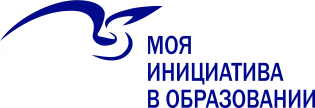 АНКЕТАучастника конкурсного отборакандидатов на участие в организации Герценовского молодёжного форума в Республике Болгария______________________________________________________________(ФИО участника конкурсного отбора)______________________________________________________________(дата рождения)          	______________________________________________________________(факультет/институт)______________________________________________________________(специальность или направление подготовки)______________________________________________________________(курс)          ______________________________________________________________          ______________________________________________________________          ______________________________________________________________(ваши достижения: награды, премии, гранты, именные или специальные стипендии)          ______________________________________________________________          ______________________________________________________________          ______________________________________________________________(расскажите о своём участии в общественно значимой деятельности)______________________________________________________________(контактные данные: телефон, адрес эл. почты)	«да»	   «нет»(наличие сертификата тренера-эксперта в сфере проектной деятельности)	«да»	   «нет»(наличие действующей на момент поездки визы шенгенской зоны или визы Республики Болгария)____ __________________________________________________________(подпись участника конкурса)«____»_____________ 2020 г.